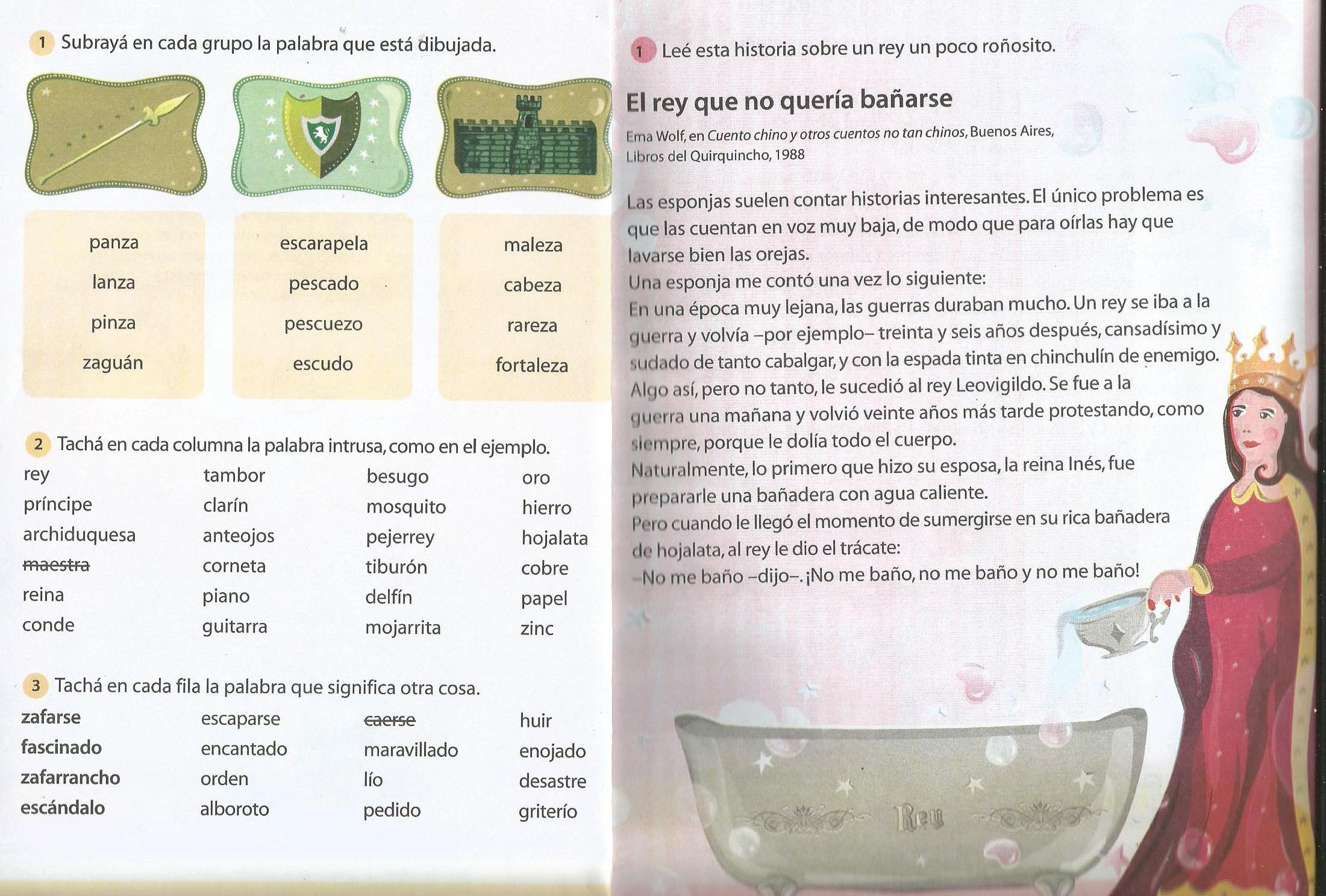 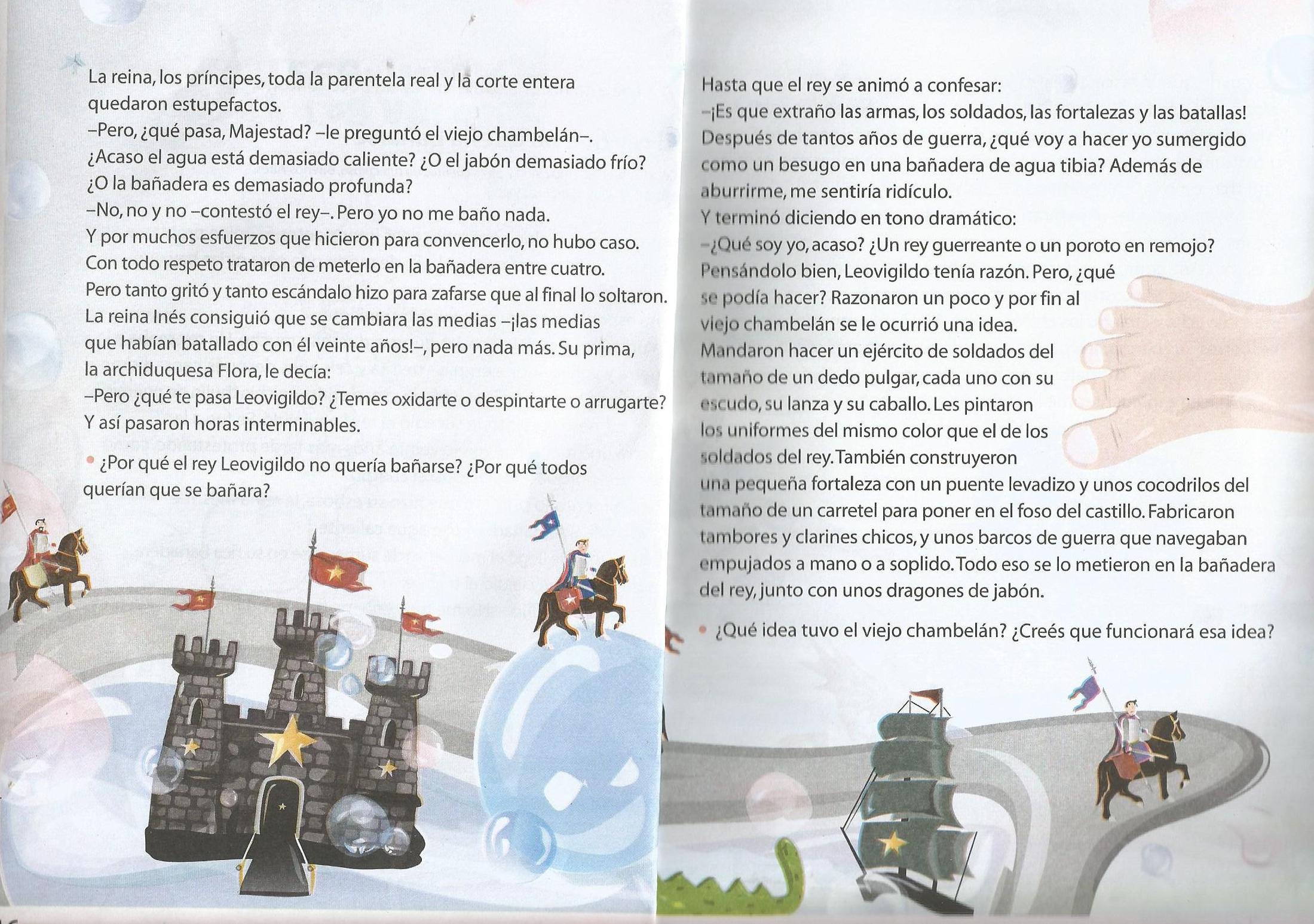 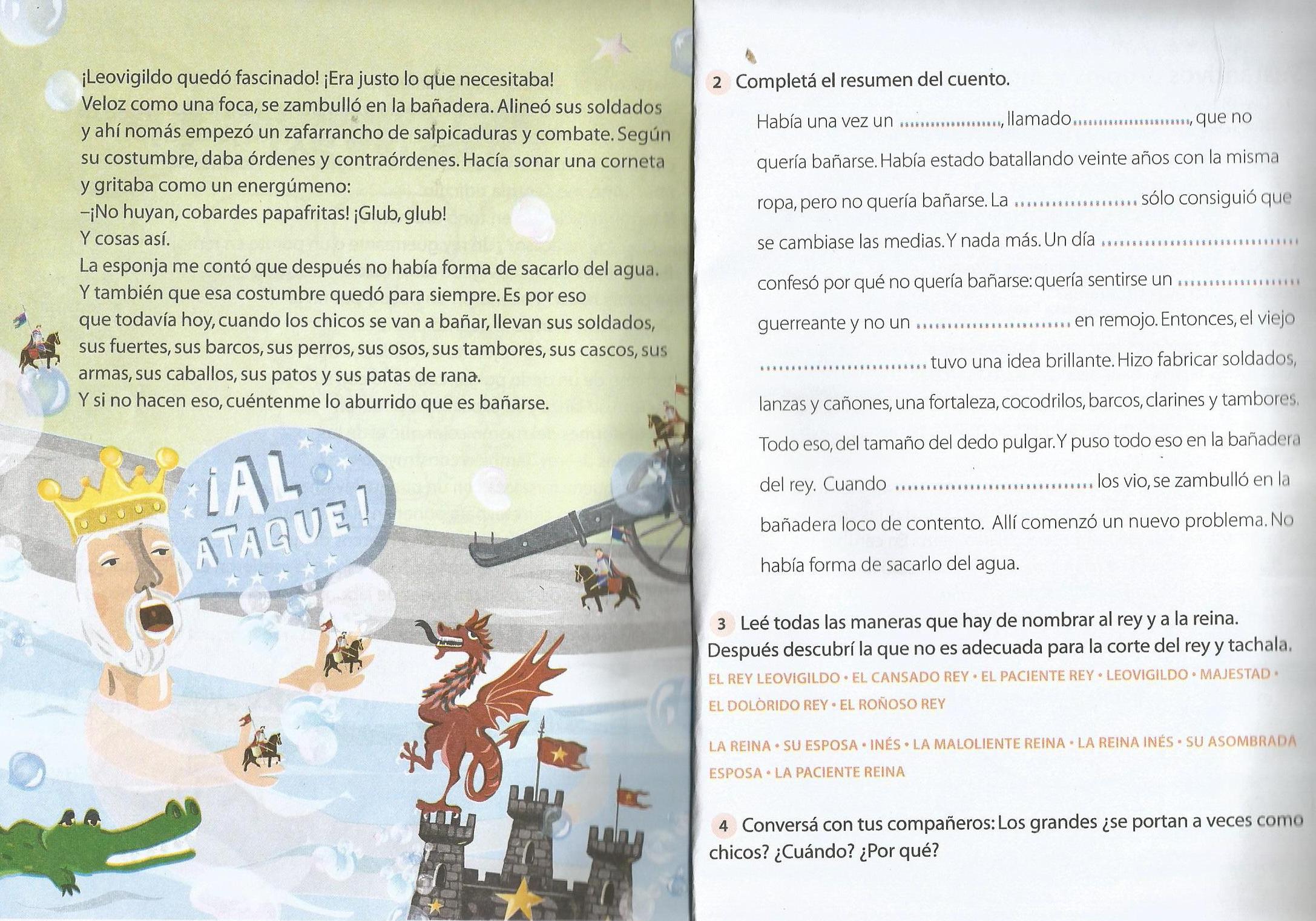 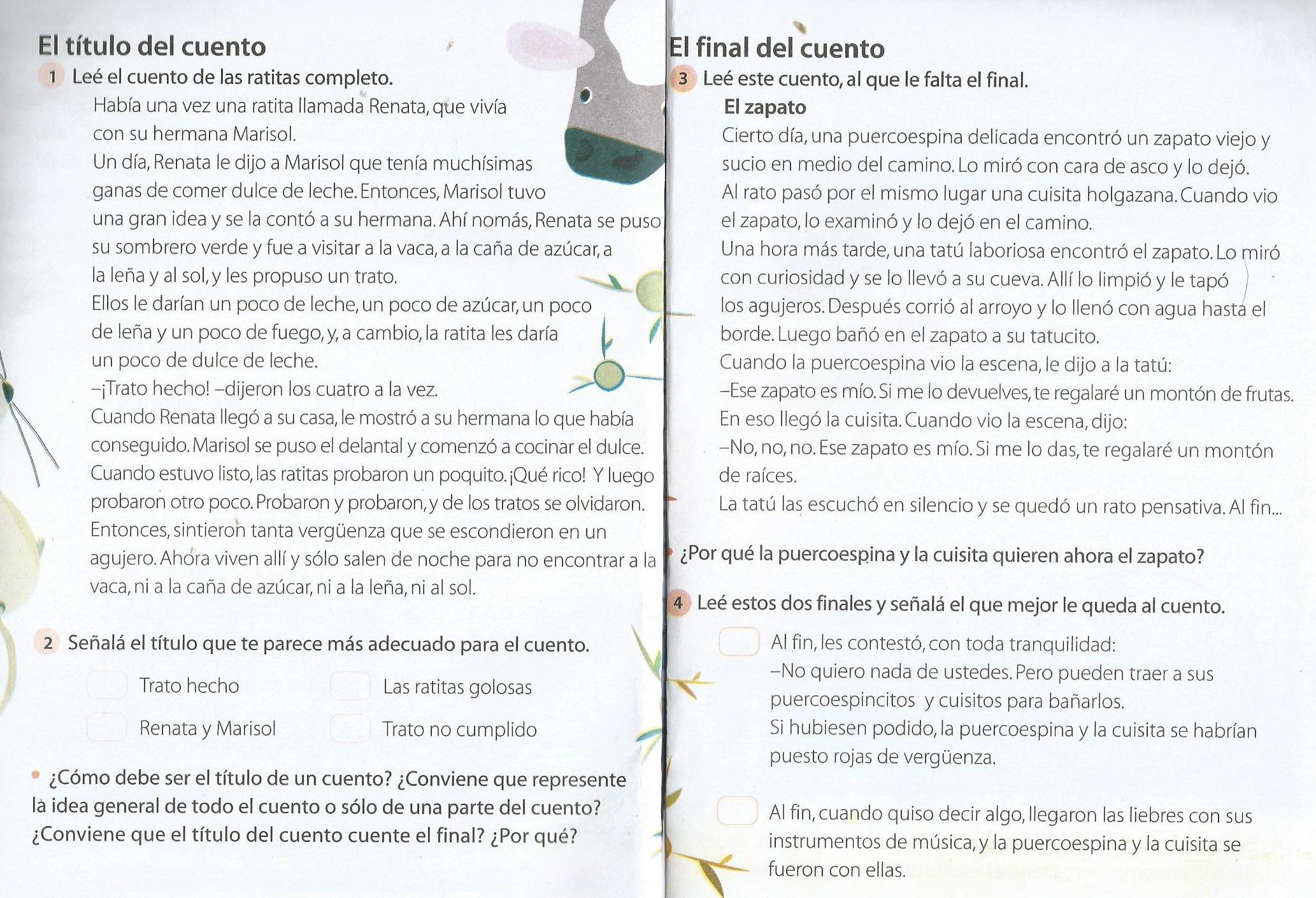 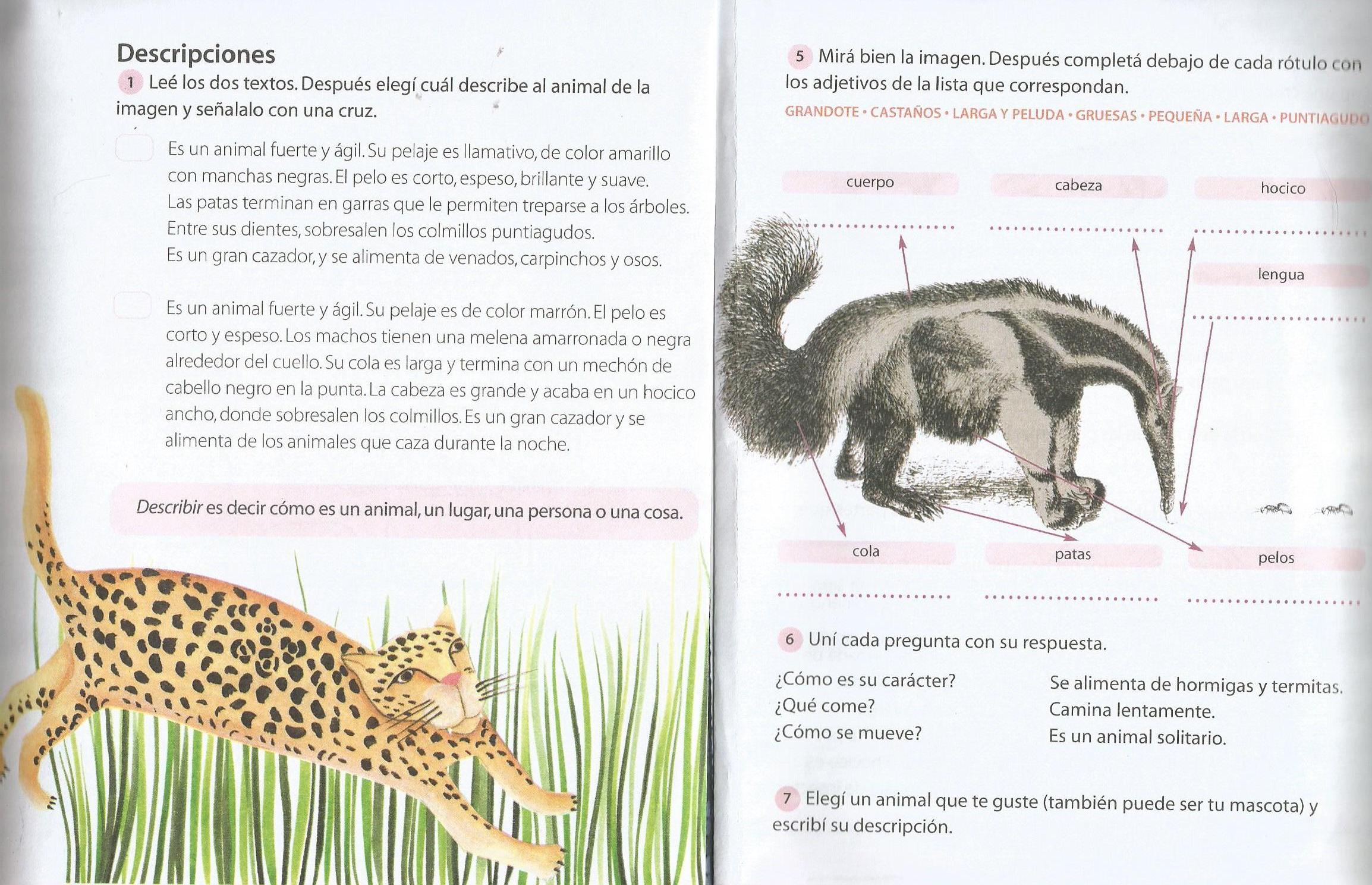 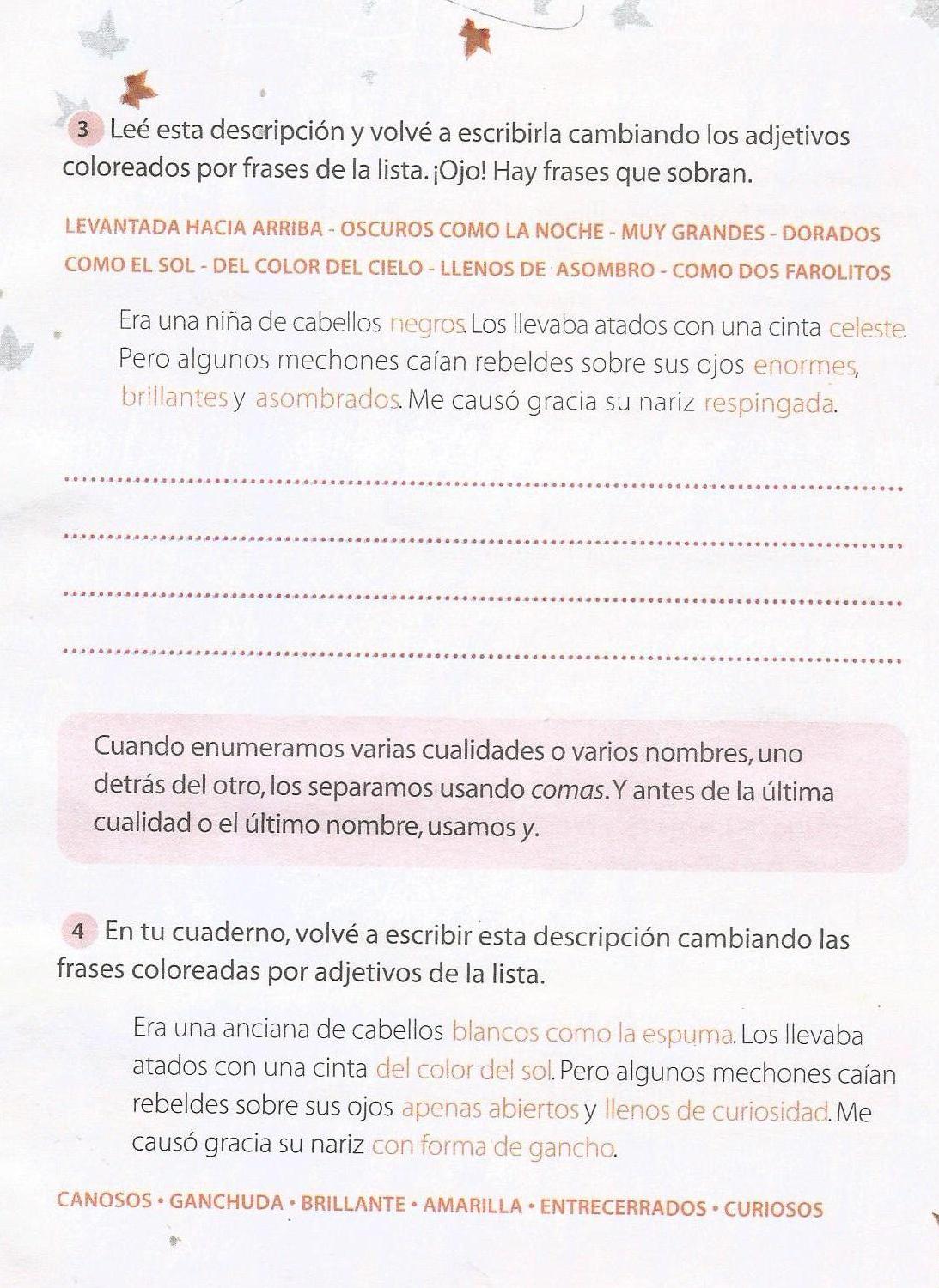 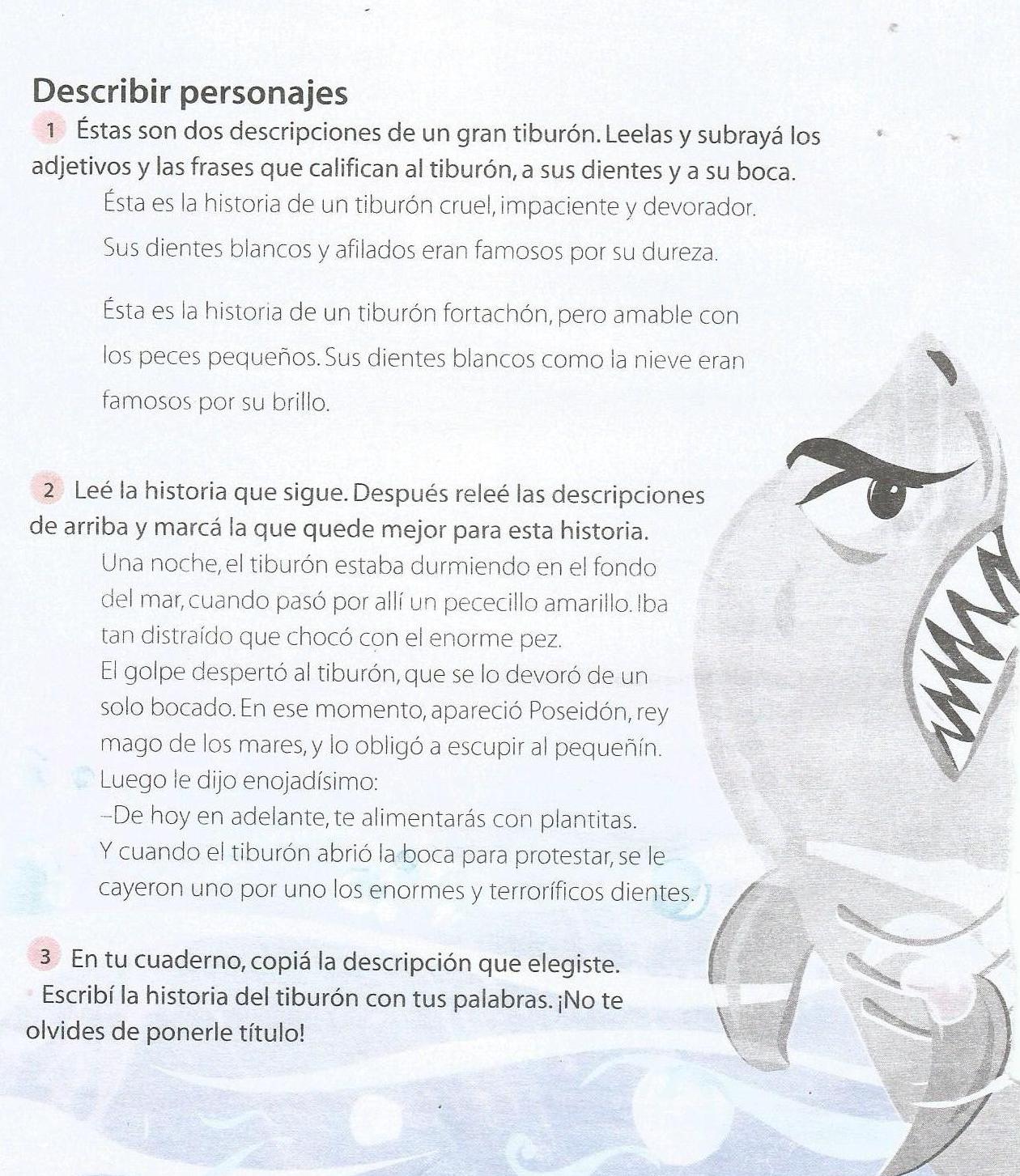 Textos cortos para poner a prueba tu comprensiónFuimos a la boda de Marta todos juntos: mi tío Pepe, su mujer Marisa y sus hijos, Marcos y Juan; también el abuelo Pedro, la tía Felisa, mis padres y mis hermanos, Juan y María¿Cómo se llaman mis primos?¿Cuántas personas de la familia fueron a la boda de Marta?Mi amiga Emma ha conseguido 100 pesos vendiendo rifas para el viaje de fin de curso, pero yo conseguí el doble gracias a mis padres, que han vendido las  rifas en su trabajo¿Cuánto dinero conseguí?La película es muy larga, empieza a las cinco y termina a lassiete y media, pero no te preocupes, que a las ocho estamos encasa.¿Cuánto tiempo dura la película?Mi hermana Paula leyó la carta para toda la familia. Contaba mi tío Paco que mi prima Mariana había tenido un accidente y se había roto la pierna. Mandaban besos mi tía Luisa y mi primo Juan Carlos¿Quién escribe la carta?Entró Carlitos en la clase y le dijo a la señorita Patricia: -de parte de la señorita Silvina que si le puede dejar el libro deMatemática en su clase-. La señorita Patricia le dijo que sí,pero que después se lo devolviera y lo guardara en su armario.¿Dónde tiene que llevar el libro de Matemática la señorita Patricia?¿Dónde tiene que llevar el libro la señorita  Silvina?La tortilla de papas después del yogur tenía un sabor extraño¿Qué comieron primero?¿Qué tenía un sabor extraño?Luis vivía con sus padres en un pequeño pueblo de la  montaña.Una mañana el tío Ramón llamó al padre de Luis avisándole de que  llegaba y que fuera a buscarlo a la estación; así que el padre de Luis no pudo acompañar a su hijo al partido de futbol, como le había prometido, porque tuvo que salir corriendo a buscar al tío Ramón.¿Quién hizo una promesa?¿A quién hizo esa promesa?¿Cuál fue la promesa?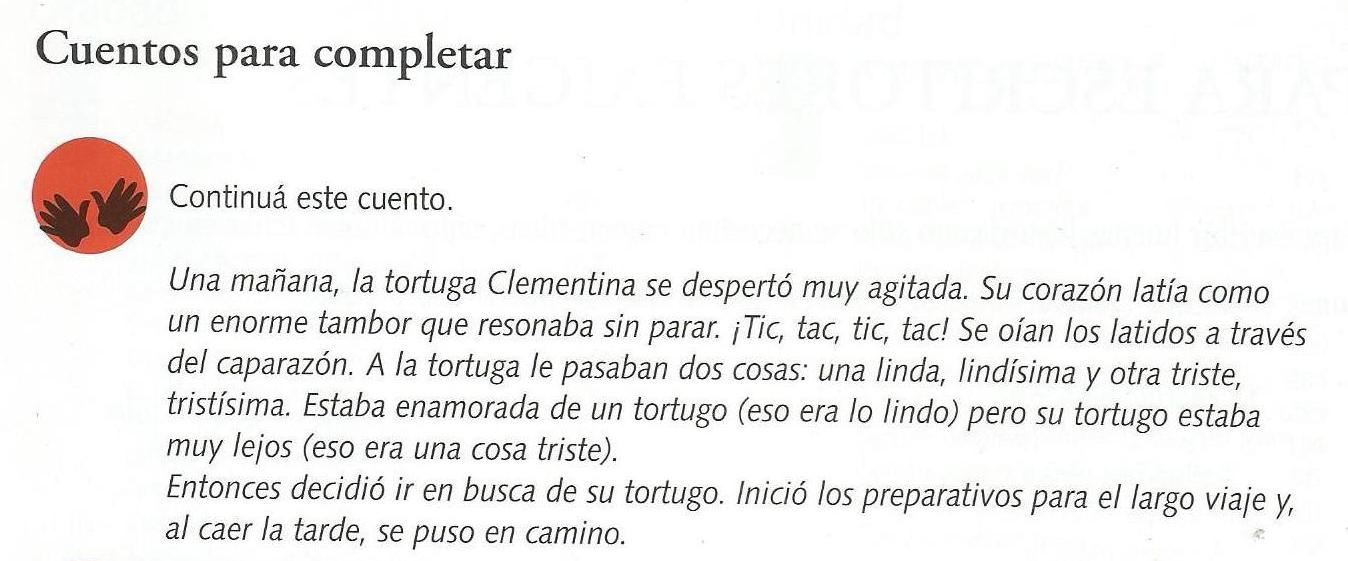 ……………………………………………………………………………………………………………………………………………………………………………………………………………………………………………………………………………………………………………………………………………………………………………………………………………………………………………………………………………………………………………………………………………………………………………………………………………………………………………………………………………………………………………………………………………………………………………………………………………………………………………………………………………………………………………………………………………………………………………………………………………………………………………………………………………………………………………………………………………………………………………………………..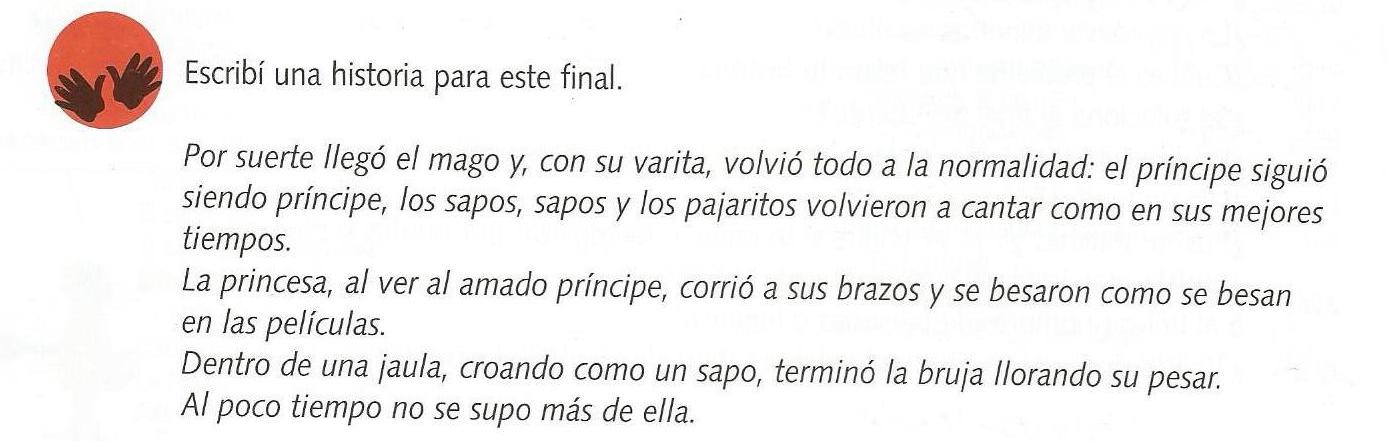 ………………………………………………………………………………………………………………………………………………………………………………………………………………………………………………………………………………………………………………………………………………………………………………………………………………………………………………………………………………………………………………………………………………………………………………………………………………………………………………………………………………………………………………………………………………………………………………………………………………………………………………………………………………………………………………………………………………………………………………………………………………………………………………………………………………………………………………………………………………………………………………………………………………………………………………………………………………………………………………………………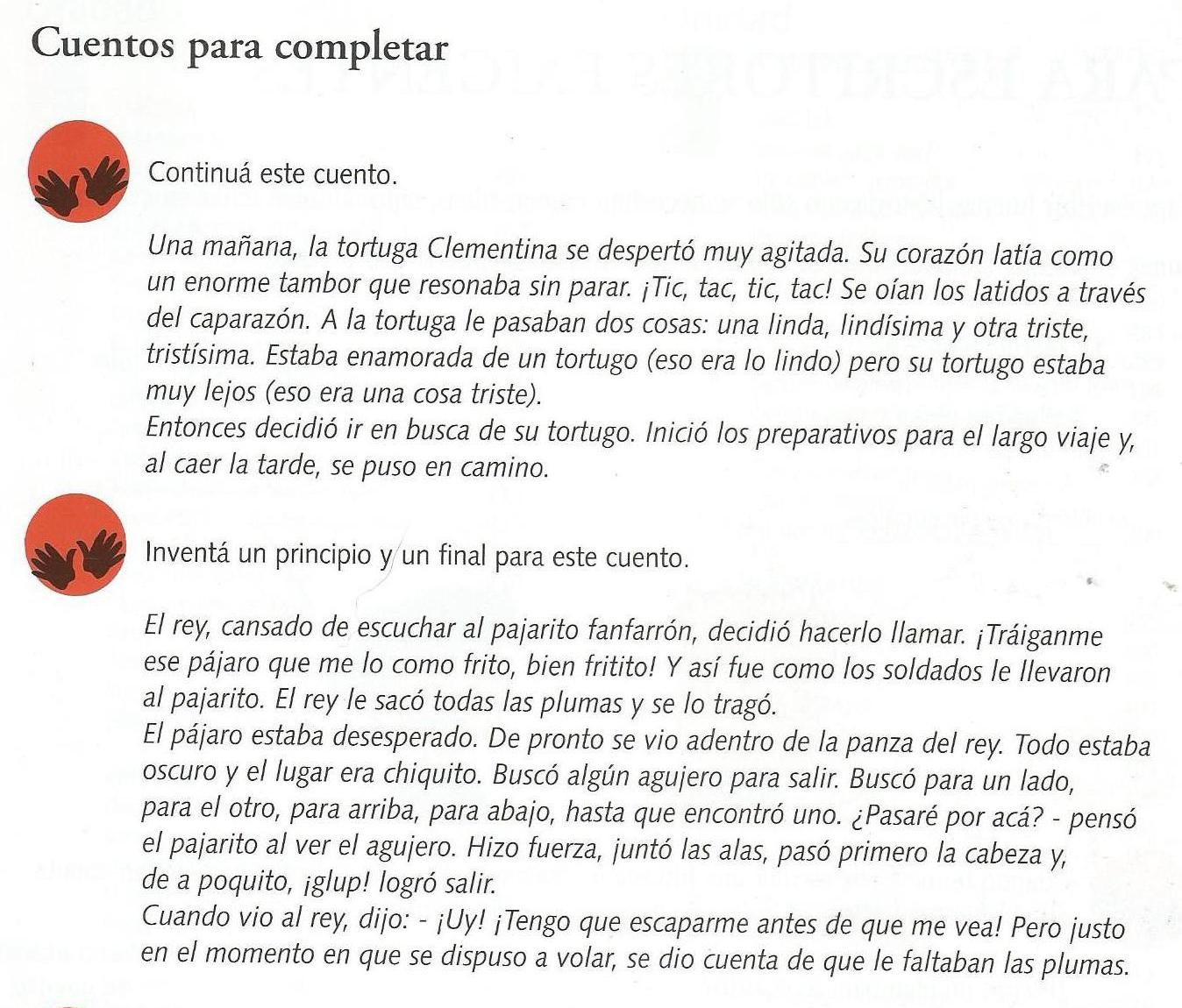 …………………………………………………………………………………………………………………………………………………………………………………………………………………………………………………………………………………………………………………………………………………………………………………………………………………………………………………………………………………………………………………………………………………………………………………………………………………………………………………………….……………………………………………………………………………………………………………………………………………………………………………………………………………………………………………………………………………………………………………………………………………………………………………………………………………………………………………………………………………………………………………………………………………………………………………………………………………………………………………………………..